Publicado en Madrid el 16/02/2018 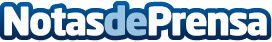 Según datos de Bigbank, el préstamo medio destinado a la celebración de bodas asciende a 4.500 eurosEl gasto para la celebración de una boda puede superar los 40.000 euros aunque la media está entre 18.000 y 20.000 euros, duplicándose en los meses de mayo, junio y julio el número de solicitudes que se reciben en invierno. El alquiler del espacio, el banquete, el traje de la novia, el viaje y las alianzas entre los principales gastos a los que los novios deben hacer frente
Datos de contacto:Actitud de Comunicación SL913022860Nota de prensa publicada en: https://www.notasdeprensa.es/segun-datos-de-bigbank-el-prestamo-medio Categorias: Nacional Finanzas Sociedad Entretenimiento Consumo Celebraciones http://www.notasdeprensa.es